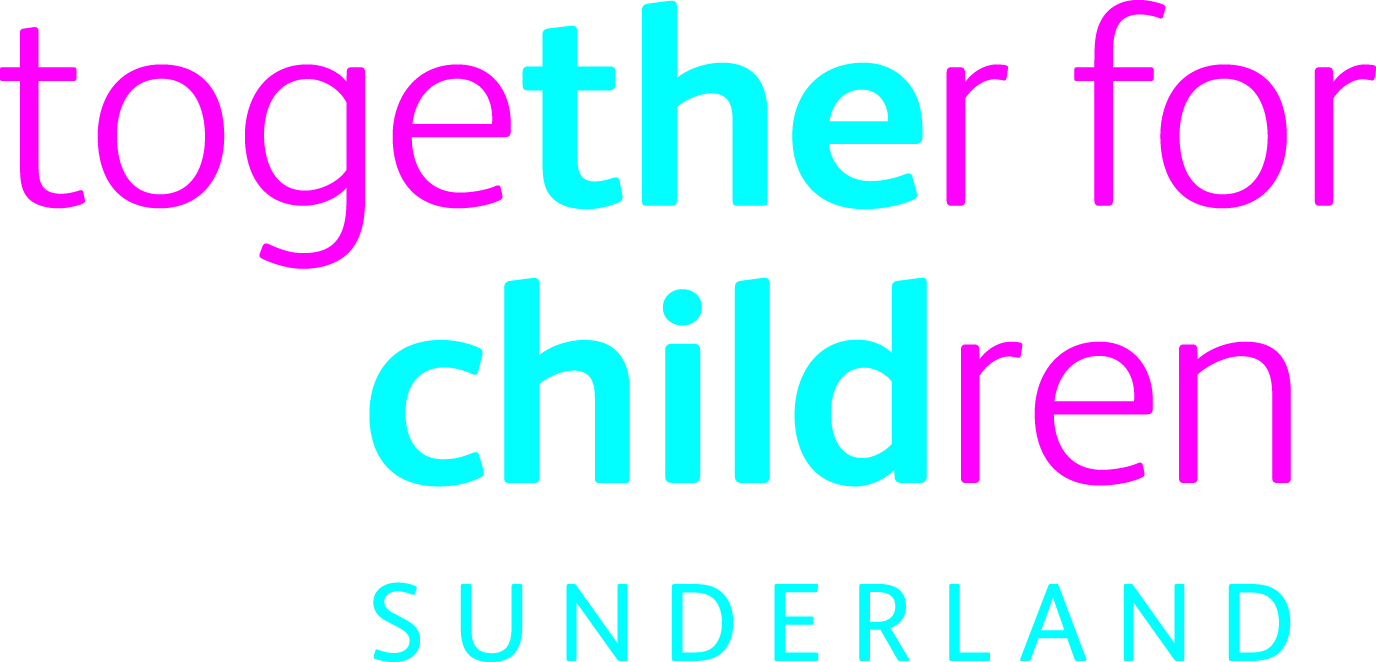 Together for Children Sunderland, on behalf of: 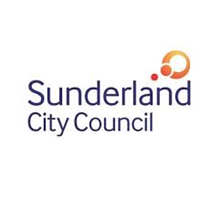   SUNDERLAND CITY COUNCILSt Paul’s Church of England Primary SchoolWaterworks RoadRyhopeSunderland, SR2 0LWTel:  0191 - 5210055website: www.stpaulsryhope.co.ukActing Headteacher: Lisa Quinn-BritonN.O.R. 236Applications are invited for the position ofHEADTEACHERRequired: 1st May 2019 or sooner ISR Group 2, Salary L15 – L21: £55,600 - £63,779 (pay award pending, subject to pay policy review) ‘Something special happens here.’Governors are looking to appoint an outstanding leader who will promote a culture of excellence in our school.  Governors, staff and pupils are looking for someone who –will continue to move the school forward with vision and passion and strive for excellence in a Christian context;will become an integral part of the whole school family and provide a happy, safe, inclusive learning environment within the school;will engage effectively, communicate well and build upon positive relationships with children, staff, families and the wider community.We can offer you:pupils who are articulate, proud of their achievements and eager to learn; a dedicated , talented and experienced team of caring staff;active governors, who are proud of their school and offer high quality support whilst holding school leaders to account;very positive relationships with parents and the wider community;opportunities for personal and professional development.How to apply:Visits to the school, led by the Chair of Governors, are warmly welcomed at 1pm and  4pm on 17 or 29 October 2018.  If you would like to come along to meet us, please contact the school office by telephone: 0191 521 0055.Application packs are available to download from NE Jobs or by contacting the HR team at Together for Children (0191 561 7233). Please return completed applications to: hradmin@togetherforchildren.org.uk The closing date for applications is noon on the 31st October 2018Short listing will be held on 6th November 2018Interviews will be held on 16th November 2018If you do not hear anything within 6 weeks of the shortlisting date, please assume that you have been unsuccessful.The Governing Board of St Paul’s Church of England Primary School and Sunderland City Council are committed to safeguarding and promoting the welfare of children, young people and vulnerable adults and the Headteacher must ensure that the highest priority is given to following the guidance and regulations to safeguard them.  The successful candidate will be required to undergo an Enhanced check for Regulated Activity from the Disclosure and Barring Service.